Puget Sound College & Career NetworkPuget Sound Coalition for College & Career Readiness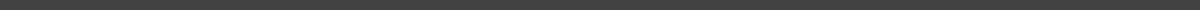 DECEMBER 8, 2021 / 1:00 PM - 3:00 PM PURPOSE: Puget Sound Coalition for College & Career Readiness is comprised of superintendents, community & technical college presidents, and educational leaders, working to create more equitable and seamless transitions between high school and college. The Coalition works to increase the number and percentage of students who graduate from high school, enroll and persist in college and graduate from higher education able to secure a family wage job and/or career path and is committed to addressing racial inequity and improving success rates for historically underserved students. Regional CompactMEMBERS: K-12: Auburn, Federal Way, Highline, Kent, Puget Sound ESD, Renton, Seattle, Tukwila, Community & Technical Colleges: Bellevue, Green River, North Seattle, Renton Technical, Seattle Central, Shoreline, South Seattle, Contributing Partners: University of Washington, Community Center for Education Results, Office of Superintendent of Public InstructionMeeting PreparationFor Reference: Puget Sound Coalition Regional CompactOutcomes: Course Placement: Build a shared understanding of local research findings and inform next stepsKing County Promise: Inform initial Promise launch phase options. Understand upcoming process & timeline.Summer transition: Learn specific summer transition ideas & identify opportunities for collaborationMEETING MINUTES: DECEMBER 8, 2021 / 1:00 PM - 3:00 PMPuget Sound Coalition for College & Career ReadinessWelcomeGroundingCOVID ImpactsInequity By Design: Updates & Next StepsKing County PromisePostsecondary Transition During COVIDNext Steps & Closing1:00-1:15pmOpeningShare one word to describe Puget Sound Coalition and/or one way Puget Sound Coalition has supported your workPuget Sound Coalition Grounding & Welcome Overview of Puget Sound Coalition history, role, and purposePSCCN Role/ValuesCompact review2021-2022 CoalitionNew Co-chair welcomeNew Member Welcome1:15 - 1:35pmCOVID-19 + Regional Education Leadership1:35-2:05pmCollege Course Placement Research & Future PSCCN workPresentation of research findings & options for further leadership action Group Discussion: 2:05-2:30pmKing County PromiseKey UpdatesDiscuss proposed KCP Launch options2:30- 2:50pmPostsecondary Transition During Covid PSCCN 2020-2022 Work OverviewShare your local practices & opportunities2:50-3:00pmNext Steps & ClosingNext Meeting - February 4th